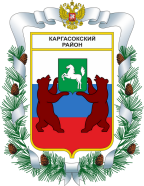 МУНИЦИПАЛЬНОЕ ОБРАЗОВАНИЕ «Каргасокский район»ТОМСКАЯ ОБЛАСТЬДУМА КАРГАСОКСКОГО РАЙОНА            Заслушав отчет врио заместителя начальника отдела МВД -
начальника полиции майора полиции Кошовкина А.Е. о результатах оперативно-служебной деятельности ОМВД России по Каргасокскому району по итогам 2021 года,Дума Каргасокского района РЕШИЛА:Глава Каргасокского района 							А.П. АщеуловВ 2021 году отделом МВД по Каргасокскому району продолжена реализация мер, направленных на укрепление законности и правопорядка на обслуживаемой территории, повышения уровня личной и имущественной безопасности жителей района. Обеспечено своевременное реагирование на возможные осложнения оперативной обстановки при проведении выборов, нарушений общественного порядка не допущено. В целом, достигнут должный уровень удовлетворённости граждан качеством предоставляемых отделом МВД государственных услуг. Продолжает сохраняться тенденция по улучшению большинства показателей, характеризующих криминальную ситуацию. В 2021 году на территории Каргасокского района  зарегистрировано 314 преступлений (-7,6%, с 340 до 314), из них против личности — 68 (+1,5%), против собственности 150 (-3,8%), по линии незаконного оборота наркотиков - 8 (-52,9%), по линии незаконного оборота оружия — 13 (-7,1%), экологические — 17 (+112%), экономической направленности — 14 (-60%). По преступлениям установлено 228 лиц, их совершивших.65 или 20,7% преступлений в отчётном периоде  совершено в условиях неочевидности, то есть лица, их совершившие, не установлены:   31 факт дистанционных мошенничеств, 6 — дистанционных хищений, 8 краж товарно-материальных ценностей с территории нефтяных месторождений. В отчётном периоде  особо тяжких преступлений на территории района зарегистрировано 10 (-64%, c 28 до 10), 5 преступлений совершены против личности (ст. 126 УК РФ — 2, ст. 105, 111 и 131 УК РФ — по 1), в том числе 2 против несовершеннолетних (ст. 126 и 131 УК РФ).Совершено 61 тяжкое преступление (+4,9%), их которых большую часть или 29,5% (18)  составляют кражи с банковского счета (п. «г» ч. 3 ст 158 УК РФ), 9 преступлений (14,7%) квалифицированы по ст. 159 УК РФ,  совершены в отношении граждан дистанционно.  Кроме того зарегистрировано 5 преступлений экономической  направленности категории тяжкие.  В целях предупреждения тяжких и особо тяжких преступлений против  личности выявлено 78 преступлений двойной превенции (+8,3%).             На протяжении всего года нами принимались целенаправленные меры по предупреждению преступлений, совершаемых в общественных местах и на улице.  Сотрудниками ОМВД обеспечено участие и результативность в проведении оперативно-профилактических мероприятий «Быт», «Надзор», «Участковый», «Территории безопасности», в рамках которых проверены все лица, состоящие на профилактических учётах, места их концентрации и места скопления подростков.  Число преступлений, совершенных в общественных местах,  составило 40 (-23%), в том числе на улице – 34 (-24,4%), их доля в числе зарегистрированных составила 12,7%  (улица  10,8%). В структуре уличной преступности  против личности совершено 7 преступлений, предусмотренных ст. 111 УК РФ — 1, ст. 112 УК РФ — 1, ст. 109 УК РФ — 1, ст. 115 УК РФ — 1, ст. 119 УК РФ — 3. Четыре преступления (ст. 318, 319 УК РФ) совершены в отношении сотрудников полиции лицами, находящимися в состоянии алкогольного опьянения. Выявлено 15 преступлений, предусмотренных статьёй 264.1 УК РФ, которые в большей степени имеют профилактическую направленность. В целях предупреждения и пресечения преступлений, совершенных в общественном месте, а также совершенных в состоянии алкогольного опьянения, выявлено 336 (+109) административных правонарушения по ст. 20.20 КоАП РФ и 269 (-27) по ст. 20.21 КоАП РФ, что является действенной мерой профилактики предупреждения преступлений, совершенных на улице как лицами, находящимися в состоянии алкогольного опьянения, так и в отношении данных лиц.   Рост преступлений, совершенных несовершеннолетними, не допущен, в течение года один подросток поставлен на учет, как совершивший преступление (из категории «прошлых лет»), удельный вес 0,4% (2020 год — 2,1%).  Не теряет актуальности вопрос профилактики преступлений, совершаемых в отношении несовершеннолетних. В 2019 году зарегистрировано 8 таких преступления, в 2020 году – 11,  в 2021 году — 10 преступлений в отношении десяти несовершеннолетних, при этом два ребенка в возрасте 1,5 (ст. 109 УК РФ) и 17 лет (ст. 264 УК РФ) погибли.  Если анализировать составы преступлений, то большую часть в каждом вышеуказанном отчётном периоде составляют преступления против половой свободы и неприкосновенности несовершеннолетних (например, в 2021 году ст. 134 УК РФ -3, ст. 135 УК РФ -2, ст. 131 УК РФ — 1), что свидетельствует об отсутствии, в первую очередь,  профилактической работы  со стороны такого субъекта профилактики как школа, где есть штатные социальные педагоги, а также об отсутствии полового воспитания подростков и контроля со стороны родителей.Активно проводилась работа над выявлением нарушений антиалкогольного законодательства, что позволило профилактировать все составы преступлений. Задокументировано 24 административных правонарушения по нарушениям правил продажи алкогольной и спиртосодержащей продукции, из них - ст. 14.16 ч.2.1 КоАП РФ «Розничная продажа несовершеннолетнему алкогольной и спиртосодержащей продукции» -   9 (+3),- ст.  14.16 ч. 3 «Нарушение иных правил розничной продажи алкогольной и спиртосодержащей продукции» — 7 (+1),- ст. 14.17 ч. 2 «Незаконная розничная продажа алкогольной и спиртосодержащей пищевой продукции физическим лицам» — 5 (+1). В состоянии алкогольного опьянения совершено 126 преступлений (-10,6%).Социальная составляющая преступности характеризуется ростом числа преступлений, совершенных лицами, ранее судимыми (+3,2%; с 62 до 64), удельный вес таких преступлений достиг 26,7%.  Количество таких лиц также возросло на 9,4% ( с 53 до 58). Ранее судимыми совершено 26 краж, 3 грабежа, 11 преступлений против личности, в том числе по ст. 105, 111 и 134 УК РФ в отношении несовершеннолетней. Из всех лиц, совершивших преступления, только 15 состояли на учёте с диагнозом «хронический алкоголизм», что свидетельствует об отсутствии наступательной работы в части выявления фактов систематического употребления ими спиртного, постановки их на профилактические учёты  не только в ОВД, но и в лечебные учреждения. О недостаточно эффективной работе субъектов профилактики, определенных федеральным законом от 23 июня 2016 года № 182-ФЗ «Об основах системы профилактики правонарушений в Российской Федерации», свидетельствуют и следующие данные : преступления в течение одного года после ИУ совершили 10 лиц, в период неотбытой части наказания после освобождения по УДО — 2 лица, являясь условно осуждёнными — 4, в период исправительных или обязательных работ — 5.   В отчётном периоде контроль над криминальной ситуацией в районе в целом сохраняется, количество раскрытых преступлений составило 271 (-9%), в том числе тяжких и особо тяжких — 55 (-14%).Закончены расследованием уголовные дела по 239 (-10%) преступлениям, в том числе следствие по которым обязательно 63 (-18%), следствие необязательно — 147 (+6,5%).Работа по выявлению и раскрытию преступлений в сфере незаконного оборота наркотиков  выглядит следующим образом  : раскрыто 8 (-27%) преступлений, окончено 7 (-12%), приостановлено 5 (+66,6%). В качестве положительного критерия необходимо отметить, что в ноябре  2021 года сотрудниками ОУР ОМВД раскрыто 2 преступления анализируемой категории, в том числе одно ранее совершенное. В сфере незаконного оборота оружия раскрыто 15 (+7,14%).По «горячим следам», то есть в течение суток, раскрыто 87 (+20,6%) преступлений или 32,1%, в том числе 29 преступлений против собственности, 23 — против личности.Отчетный период характеризуется положительной динамикой в раскрытии преступлений категории «прошлых лет» : раскрыто 7 (+57%), сотрудниками ОУР ОМВД раскрыто в том числе преступление, квалифицированное по ч. 1 ст. 105 УК РФ, совершенное в 2000 году, два тяжких преступления, зарегистрированных в 2013 и 2018 гг. Из ранее совершенных раскрыто 14 преступлений сотрудниками ОУР ОМВД и 8 — ОУУПиПДН ОМВД.Несмотря на принимаемые меры профилактического характера, вызывает беспокойство рост преступлений, связанных с хищениями чужого имущества путём различного вида мошенничеств. Из общего числа зарегистрированных общеуголовных мошенничеств (42) раскрыто только 15 или 35,7%. Большая часть  таких преступлений (76,1%) совершены с использованием интернета и средств мобильной связи (раскрыто 3, окончено — 2, приостановлено 25, удельный вес расследования 7,4%). Справочно:  в 2019 году ущерб по дистанционным мошенничествам и хищениям составил более 550 тыс. рублей, в 2020 году — более 2 млн.  рублей, в 2021 году — более 7,5 млн. рублей. Сотрудниками полиции ежедневно проводятся комплексные профилактические мероприятия в виде обхода жилого сектора, распространения памяток, проведения бесед при оказании госуслуг и проведении рейдовых, проверочных мероприятий, выступления в коллективах района. Но главам сельских поселений также необходимо проводить разъяснительные мероприятия с жителями, уделять внимание правоохранительной деятельности, в частности организовывая работу по привлечению граждан в народные дружины. Пристальное внимание уделялось безопасности дорожного движения.   Еженедельно на территории района проводятся оперативно-профилактические мероприятия сотрудниками ОГИБДД : «Нетрезвый водитель», «Детское кресло»,  «Встречная полоса», «Пристегни ремень» и др. Количество зарегистрированных на территории района дорожно-транспортных происшествий составило 102 (-10).  В результате дорожно-транспортных происшествий  ранено 7 (-3) и погибли 2 (+1) человека. Тяжесть последствий ДТП составила 25% (+15,9).В целях профилактики аварийности на дорогах  сотрудниками отделения ГИБДД выявлено 3297 административных  правонарушения, в том числе за превышение установленной скорости – 117, за управление транспортными средствами в состоянии опьянения или отказ от  прохождения медицинского освидетельствования задержано 101 лицо, причем 15 из них — привлечены к уголовной ответственности за повторное управление транспортным средством в состоянии алкогольного опьянения.  Просим обратить внимание присутствующих глав сельских поселений, что создание дорожных условий для обеспечения безопасности движения транспортных средств и пешеходов, в первую очередь школьного возраста, не входит в обязанности полиции.  Не на должном уровне организована работа по соблюдению законодательства Томской области. В 2021 году нами направлено более двухсот материалов в адрес глав поселений по фактам нарушения тишины, беспривязного содержания домашних животных  и др. Согласно промежуточной сверке, проведенной нами в сентябре 2021 года, из 63 материалов, направленных только в администрацию Каргасокского сельского поселения, к административной ответственности привлечено 24 гражданина или 38%, по остальным материалам принято решение об отказе  в возбуждении дел об административных правонарушениях.   Тем не менее, на улицах районного центра бегают своры собак, в отдел МВД ежедневно поступают сообщения о нарушении тишины. Сотрудники полиции опрашивают многочисленных свидетелей и очевидцев, устанавливая владельцев собак, и результатом нашей работы мы хотим видеть правовые последствия для правонарушителей, а не констатировать  передачу материалов из сельских поселений на Комиссию или переадресацию сообщений о происшествиях из администраций, куда обращаются граждане, в полицию. Завершая отчет, отмечу, что поставленные перед полицией задачи в 2021 году мы выполнили успешно, не допустив осложнения оперативной обстановки в целом.По критериям оценки приказа МВД России отдел МВД России по Каргасокскому району занимает 2 место во 2 оцениваемой группе  среди 15 территориальных ОВД области, что является личной заслугой каждого сотрудника и нашего коллектива в целом. В завершении хочу поблагодарить присутствующих руководителей за конструктивное взаимодействие в вопросах укрепления правопорядка и борьбы с преступностью на благо жителей Каргасокского района и выразить надежду на ежедневное тесное сотрудничество в дальнейшем.  РЕШЕНИЕПРОЕКТ   РЕШЕНИЕПРОЕКТ   РЕШЕНИЕПРОЕКТ 24.02.2022№ с. Каргасокс. КаргасокО результатах оперативно-служебной деятельности ОМВД России по Каргасокскому району по итогам 2021 года1. Принять к сведению отчет о результатах оперативно-служебной деятельности ОМВД России по Каргасокскому району по итогам 2021 года.2. Настоящее решение официально опубликовать (обнародовать) в порядке, установленном Уставом муниципального образования «Каргасокский район».Председатель ДумыКаргасокского района      И.В. Кирин  